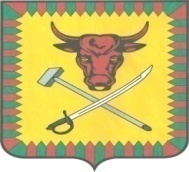 РАСПОРЯЖЕНИЕ АДМИНИСТРАЦИЯ МУНИЦИПАЛЬНОГО РАЙОНА «ЧИТИНСКИЙ РАЙОН»от «31» декабря 2019 года							      	№ 1154-рОб утверждении графика проверокВ целях реализации полномочий по проведению проверок за соблюдением трудового законодательства и иных нормативных правовых актов, содержащих нормы трудового права в учреждениях, подведомственных администрации МР «Читинский район»:1. Утвердить план проведения проверок за соблюдением трудового законодательства и иных нормативных правовых актов, содержащих нормы трудового права в учреждениях, подведомственных администрации МР «Читинский район» на 2020 год.2. Опубликовать настоящее Распоряжение на сайте администрации МР «Читинский район».3. Довести настоящее Распоряжение до сведения заинтересованных лиц.Глава муниципального района «Читинский район»		          		Ф.А. Кургузкин ЛИСТ СОГЛАСОВАНИЯ      Проект вносится: Отдел правовой и кадровой работы Управления делами администрации муниципального района «Читинский район»      Заголовок: Об утверждении графика проверокЗАВИЗИРОВАЛИПриложениек Распоряжению администрации МР «Читинский район»от 31.12.2019 № 1154-рПЛАНпроведения проверок за соблюдением трудового законодательства и иных нормативных правовых актов, содержащих нормы трудового права в учреждениях, подведомственных администрации МР «Читинский район» на 2020 год№ п/пДолжность работников,завизировавших проектФамилия и инициалыПодписьДата визирования1Зам. главы администрации МР «Читинский район», Управляющий деламиВ.А. Холмогоров  2И.о. начальника отдела правовой и кадровой работыС.Ю. Гаврилова  № п/пНаименование учрежденияСрок проведения проверок1МБУ «Центр МТТО» администрации МР «Читинский район»2-3 квартал2Официальное СМИ МР «Читинский район» «Ингода»3-4 квартал